Gobierno Municipal El Salto 2018-2021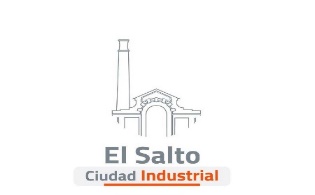 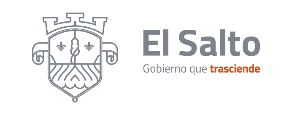 Informe de actividades del mes de agosto 2020JEFATURA DE PROTOCOLO, RELACIONES PÚBLICAS Y EVENTOS JEFATURA DE PROTOCOLO, RELACIONES PÚBLICAS Y EVENTOS JEFATURA DE PROTOCOLO, RELACIONES PÚBLICAS Y EVENTOS JEFATURA DE PROTOCOLO, RELACIONES PÚBLICAS Y EVENTOS ACTIVIDAD FECHA LUGARPARTICIPANTES Entrega del programa Recrea 3/agosto/2020Escuela Secundaria Manuel Gómez Morín Presidente y acompañantesJalisco sin hambre4/agosto/2020Plaza Benito JuárezPresidente y acompañantesEntrega del programa Recre5/agosto/2020Primaria Diego Rivera, La Loma El VerdePresidente y acompañantesEntrega de 40 despensas5/agosto  /2020Calle Santiago cruce con la calle Presidente y acompañantesEntrega del programa Recrea6/agosto/2020 Secundaria 81, PintitasPresidente y acompañantesEntrega de la carretera EL Salto a Guadalajara vía Alameda6/agosto/2020Crucero  de El CastilloPresidente y acompañantesAnuncio de la conexión al SIAPA a cabecera municipal